Allergen & Intolerance Menu Request FormThis form is to be completed by the parent or guardian and is to be discussed with the Head of Kitchen at your child’s school. Please ensure medical correspondence is included with your request.All information will be held in accordance with data security and retention policies. For further information please click herePupil DetailsPupil DetailsName of Pupil:Class & Year Group:Allergies / Intolerances: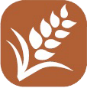 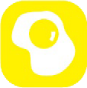 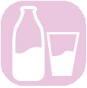 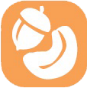 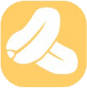 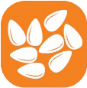 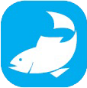 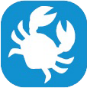 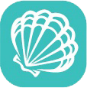 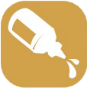 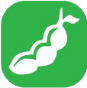 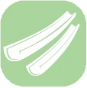 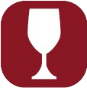 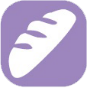 Insert Photo of ChildParent / Guardian DetailsParent / Guardian DetailsParent / Guardian Name:Contact Telephone NumberAlternative Dishes Agreed: